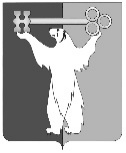 РОССИЙСКАЯ ФЕДЕРАЦИЯКРАСНОЯРСКИЙ КРАЙНОРИЛЬСКИЙ ГОРОДСКОЙ СОВЕТ ДЕПУТАТОВР Е Ш Е Н И ЕОб установлении мемориальной доски Филатову А.В.В соответствии с Положением об увековечении памяти государственных и общественных деятелей, исторических событий на территории муниципального образования город Норильск, утвержденным решением Городского Совета от 26.06.2012 № 4/4-69, Уставом муниципального образования город Норильск, Городской СоветРЕШИЛ:1. Принять предложение инициативной группы и ООО «Норд-Даймонд» об увековечении памяти и установить мемориальную доску директору Норильского горно-металлургического комбината, Герою социалистического труда, Почетному гражданину Таймыра и города Норильска – Филатову Анатолию Васильевичу по адресу: Красноярский край, г. Норильск, район Центральный, Ленинский проспект, д. 7.2. Контроль исполнения решения возложить на председателя комиссии Городского Совета по законности и местному самоуправлению Соломаху Л.А.3. Решение вступает в силу со дня принятия.4. Решение опубликовать в газете «Заполярная правда».Глава города Норильска                                                                         О.Г. Курилов«27» сентября 2016 года№ 33/4-738